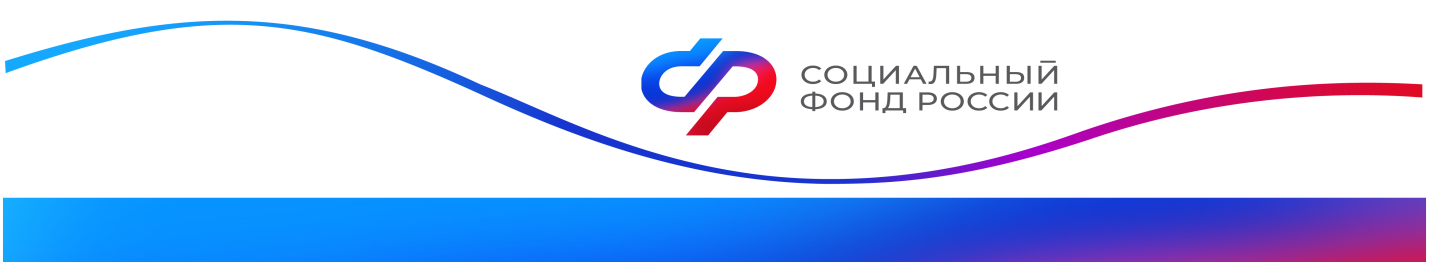 В Калужской области 52 ветерана получат единовременную выплату, приуроченную к 80-летию освобождения Ленинграда Ветераны Великой Отечественной войны, награжденные медалью «За оборону Ленинграда» или знаком «Жителю блокадного Ленинграда», в конце этого года получат единовременную выплату в размере 50 тыс. рублей. Соответствующий указ подписан президентом Владимиром Путиным. Выплата приурочена к 80-летию полного освобождения Ленинграда от фашистской блокады. Знаменательная дата будет отмечаться 27 января 2024 года.ОСФР по Калужской области  осуществит эту выплату в декабре 2023 года. Всего в регионе  ее получат 52 ветерана, имеющие такие награды.  Кроме того, она будет перечислена российским ветеранам, постоянно проживающим в Латвии, Литве и Эстонии. Выплаты также получат награжденные жители Абхазии, Южной Осетии и Приднестровья. Блокада Ленинграда длилась 872 дня, с 8 сентября 1941 года по 27 января 1944-го, и стала одним из самых страшных преступлений нацистской Германии во время Второй мировой войны. За время осады погибли, по разным данным, от 600 тыс. до 1,5 млн горожан.Пресс-служба ОСФР по Калужской области 